СОВЕТ ДЕПУТАТОВ ЩЁЛКОВСКОГО МУНИЦИПАЛЬНОГО РАЙОНАМОСКОВСКОЙ  ОБЛАСТИР  Е Ш Е Н И Е от  24.04.2018 № 728/72-176-НПАО внесении изменений в решение Совета депутатов Щёлковского муниципального района Московской области от 12.12.2017 № 635/67-163-НПА «Об утверждении Правил землепользования  и застройки территории (части территории) городского поселения Загорянский Щёлковского муниципального района Московской области» В связи с обращением председателя Совета депутатов Щёлковского муниципального района Московской области (Вх. № 172-01Вх-5832 от 15.03.2018) о внесении изменений в решение Совета депутатов Щёлковского муниципального района от 12.12.2017 № 635/67-163-НПА «Об утверждении Правил землепользования и застройки территории (части территории) городского поселения Загорянский Щёлковского муниципального района Московской области» (далее – решение) Совет депутатов Щёлковского муниципального района Р Е Ш И Л:1. Внести изменение в решение, изложив пункт 2 в следующей редакции:«Признать утратившими силу решения Совета депутатов городского поселения Загорянский Щёлковского муниципального района от 28.06.2010 № 11/па-2010 «О принятии Правил землепользования и застройки городского поселения Загорянский Щёлковского муниципального района», от 08.02.2011 № 1/па-2011 «О принятии Правил землепользования и застройки городского поселения Загорянский Щёлковского муниципального района».2. Настоящее решение подлежит размещению на официальном сайте Администрации Щёлковского муниципального района в информационно-телекоммуникационной сети «Интернет».3. Контроль за исполнением настоящего решения оставляю за собой.Глава Щёлковского муниципального района                                           А.В.Валов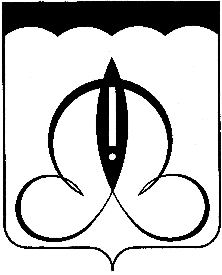 